.Butterfly Times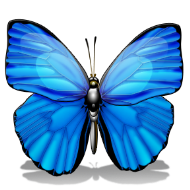  Hurricane Season Update                                                          Butterfly Wings PressA Honey Comb CorporationArticle Three – (See Page 2)Earth Day Festival is on May 22nd!  